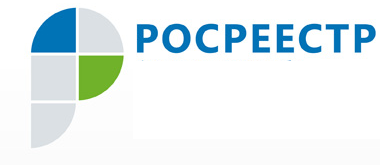 Пресс-релиз25.07.2018 Услуга Росреестра по регистрации прав собственности по экстерриториальному принципу остается востребованной у югорчанВ период с января по июль 2018 года в Росреестр Югры поступило 3 955 заявлений о проведении кадастрового учета и регистрации прав на недвижимость. Из них 1 346 заявлений принято из других регионов России на регистрацию прав на имущество, находящееся в автономном округе. В свою очередь 2 609 жителей Югры подали заявления на регистрацию недвижимости за пределами автономного округа. В 2017 году таких заявлений было 5 255. Как сообщили в Управлении, наибольшее количество обращений в 2018 году коснулось объектов, расположенных в Тюмени и Екатеринбурге, тогда как в 2017 году регистрируемая недвижимость была распределена относительно равномерно в южных регионах Российской Федерации, средней полосе, а также на юге Тюменской области. Возможность проводить учет и регистрацию объектов недвижимого имущества из любого региона России предусмотрена законом о государственной регистрации недвижимости с 1 января 2017 года. С момента вступления закона в силу Росреестр Югры принял более 9 тысяч заявлений на проведение учетно-регистрационных действий по экстерриториальному принципу. Заявления о проведении кадастрового учета и (или) регистрации прав на недвижимое имущество по экстерриториальному принципу принимаются в офисе Кадастровой палаты в Ханты-Мансийске, а также МФЦ  городов Сургута, Нижневартовска и Нягани. Пресс-служба Управления Росреестра по ХМАО – Югре   